                           A G E N D A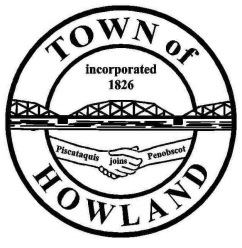  HOWLAND BOARD OF SELECTPERSON’S MEETING	Selectpersons Meeting:		December 21, 2020 at 6:00 PM  FACE COVERINGS ARE REQUIRED TO BE WORN Maximum room capacity thirteen people (13) Call to OrderPledge of Allegiance (Please Stand)Accept the minutes from the December 7, 2020 selectperson’s meeting. Public Comments/Questions – 3-5 Minute Limit per Commentator. Any changes to the AgendaOld Business:  New Business:Does the Board of Selectperson’s want to make a motion Not to invest in water main extensions and service lines, which includes appurtenances (the meter). Does the Board of Selectperson’s want to make a motion to approve and authorize the Planning Board to sign the final plan for the subdivision known as Run Around Lane.Manager’s Report Starting 1/1/2021 all part-time employees who work more than 120 days a year will accrue 1 hour of paid time off for every 40 hours worked. Holiday schedule. All town departments will be closing at noon on 12/24. Transfer station will be open on 12/24 & 12/31 from 8am-12pmFire/EMS update (if Josh is present)SAD 31 update (Pricilla)Wreaths for Veterans wrap up (Tami)Adjourn